Podzimní příměstská jezdecká škola I.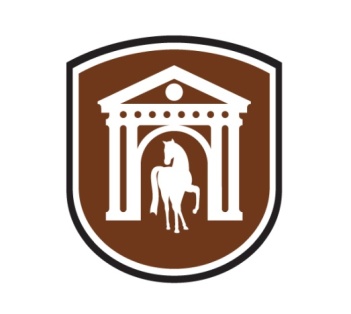 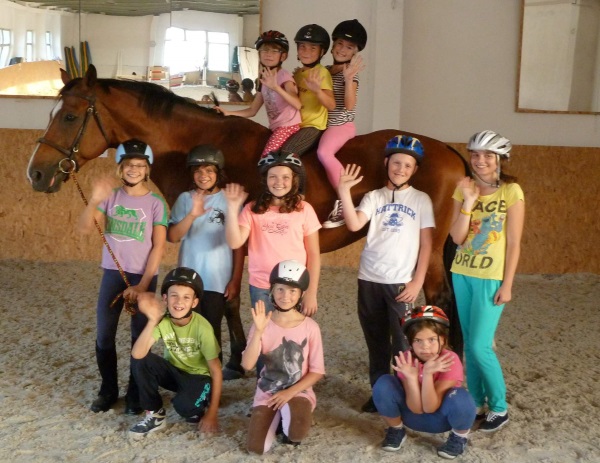 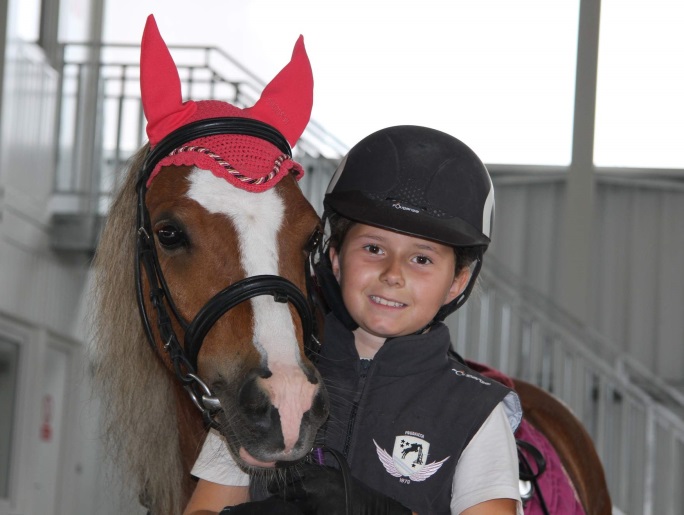 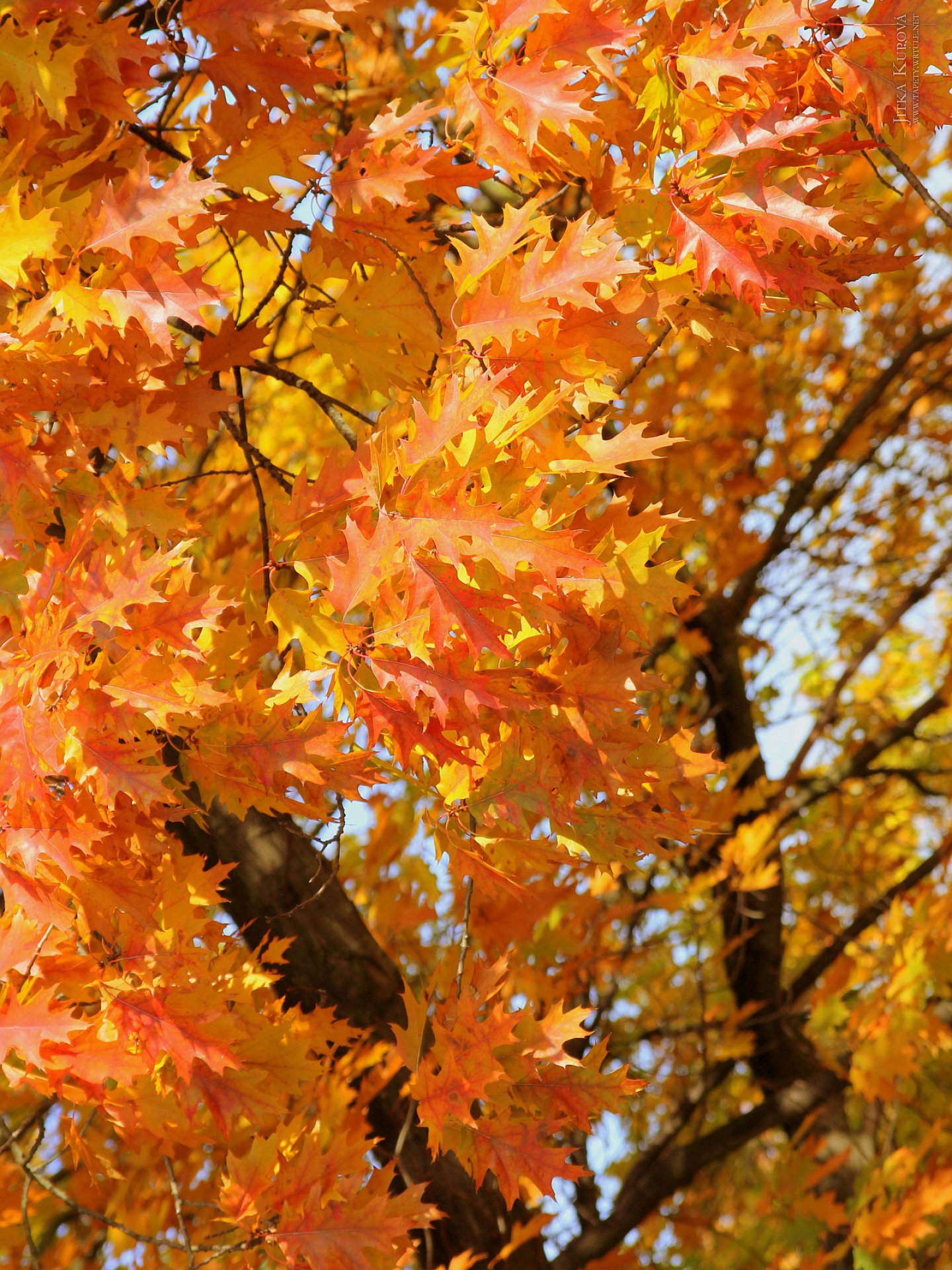 26. – 29. 10. 2016DVŮR NOVÉ ZÁMKYDvůr Nové Zámky s.r.o., Nové zámky 3, 784 01 Mladeč,  IČ 29384664Vedoucí Andrea Hübnerová LaštůvkováCvičitelka jezdectvíProgram obsahuje:Praktická část:Zdokonalování jezdeckých dovedností, výcvik bude přizpůsoben individuálně dle dovedností dítěteProcvičování základních drezurních cvikůKavaletová práce a skokové základyPéče o koněCvičení na posílení a protažení tělaTeoretická část:Péče o koně ve stájiStájová pravidlaPravidla jezdeckého sportuHry a výtvarné činnosti v klubovněDůležité informace:Pro děti 6 – 13 letZačátek každý den v 8.30hodin, ukončení každý den v 16.30hodinVýcvik probíhá pod dohledem zkušených cvičitelů v bezpečnostní přilbě a sedle s bezpečnostními třmenyZahrnuje teplý oběd /polévka + hlavní jídlo/, celodenní pitný režimCena: 2200KčPřihlášení a informace:	 Andrea Hübnerová Laštůvková, tel. 725 536 109, e-mail: a.lastuvkova@atlas.cz